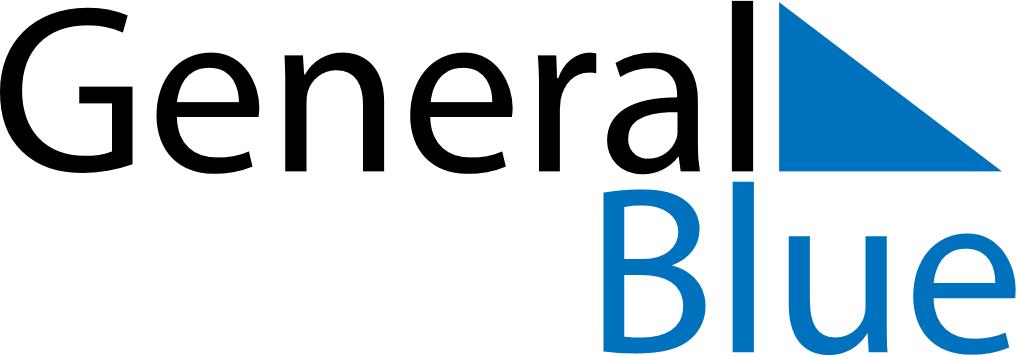 November 2020November 2020November 2020November 2020GuamGuamGuamMondayTuesdayWednesdayThursdayFridaySaturdaySaturdaySunday123456778All Souls’ DayElection Day910111213141415Veterans Day16171819202121222324252627282829Thanksgiving DayDay after Thanksgiving Day30